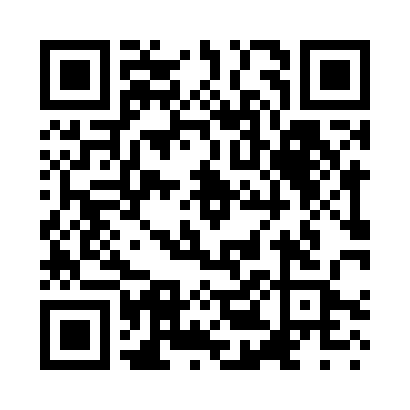 Prayer times for Finley, AustraliaWed 1 May 2024 - Fri 31 May 2024High Latitude Method: NonePrayer Calculation Method: Muslim World LeagueAsar Calculation Method: ShafiPrayer times provided by https://www.salahtimes.comDateDayFajrSunriseDhuhrAsrMaghribIsha1Wed5:296:5512:153:125:346:562Thu5:296:5612:153:115:336:553Fri5:306:5712:153:105:326:544Sat5:316:5812:153:095:316:535Sun5:316:5812:143:085:306:526Mon5:326:5912:143:085:296:517Tue5:337:0012:143:075:286:508Wed5:337:0112:143:065:276:509Thu5:347:0212:143:055:266:4910Fri5:357:0212:143:055:256:4811Sat5:357:0312:143:045:256:4712Sun5:367:0412:143:035:246:4713Mon5:377:0512:143:035:236:4614Tue5:377:0612:143:025:226:4515Wed5:387:0612:143:015:216:4516Thu5:397:0712:143:015:216:4417Fri5:397:0812:143:005:206:4418Sat5:407:0912:143:005:196:4319Sun5:417:1012:142:595:196:4320Mon5:417:1012:142:595:186:4221Tue5:427:1112:142:585:176:4222Wed5:427:1212:142:585:176:4123Thu5:437:1212:152:575:166:4124Fri5:447:1312:152:575:166:4025Sat5:447:1412:152:565:156:4026Sun5:457:1512:152:565:156:4027Mon5:457:1512:152:565:146:3928Tue5:467:1612:152:555:146:3929Wed5:467:1712:152:555:136:3930Thu5:477:1712:152:555:136:3831Fri5:487:1812:152:545:136:38